*EMCC logo not subject to CCBY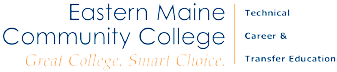 DGD 231 – Printing and PublishingQuiz 2Name_____________________________	List two features an ePUB file must contain:List four features an ePUB file may contain:ePUB files are essentially a combination of __________ and  __________.List six advantages of ePUB over traditional publishing:What does IDPF stand for?Explain the differences between reflowable ePUB and Fixed Layout ePUB:This workforce product was funded in part by a grant awarded by the U.S. Department of Labor’s Employment and Training Administration. The product was created by the grantee and does not necessarily reflect the official position of the U.S. Department of Labor. The Department of Labor makes no guarantees, warranties, or assurances of any kind, express or implied, with respect to such information, including any information on linked sites, and including, but not limited to accuracy of the information or its completeness, timeliness, usefulness, adequacy, continued availability or ownership. 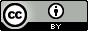 This work by Eastern Maine Community College is licensed under a Creative Commons Attribution 4.0 International License